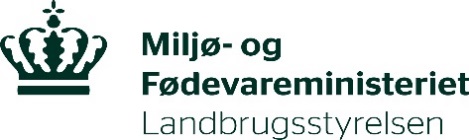 Forventet certifikatnr:Forventet certifikatnr:Forventet certifikatnr:Forventet certifikatnr:Herkomstkontrol med forstligt formeringsmaterialeAnmeldelse af indsamlingHerkomstkontrol med forstligt formeringsmaterialeAnmeldelse af indsamlingHerkomstkontrol med forstligt formeringsmaterialeAnmeldelse af indsamlingHerkomstkontrol med forstligt formeringsmaterialeAnmeldelse af indsamlingHerkomstkontrol med forstligt formeringsmaterialeAnmeldelse af indsamlingHerkomstkontrol med forstligt formeringsmaterialeAnmeldelse af indsamlingHerkomstkontrol med forstligt formeringsmaterialeAnmeldelse af indsamlingHerkomstkontrol med forstligt formeringsmaterialeAnmeldelse af indsamlingHerkomstkontrol med forstligt formeringsmaterialeAnmeldelse af indsamlingHerkomstkontrol med forstligt formeringsmaterialeAnmeldelse af indsamlingHerkomstkontrol med forstligt formeringsmaterialeAnmeldelse af indsamlingHerkomstkontrol med forstligt formeringsmaterialeAnmeldelse af indsamlingHerkomstkontrol med forstligt formeringsmaterialeAnmeldelse af indsamlingHerkomstkontrol med forstligt formeringsmaterialeAnmeldelse af indsamlingHerkomstkontrol med forstligt formeringsmaterialeAnmeldelse af indsamlingHerkomstkontrol med forstligt formeringsmaterialeAnmeldelse af indsamlingHerkomstkontrol med forstligt formeringsmaterialeAnmeldelse af indsamlingSkovdistriktetSkovdistriktetSkovdistriktetSkovdistriktetSkovdistriktetAgter ved skovfrøhandler/Agter selvAgter ved skovfrøhandler/Agter selvAgter ved skovfrøhandler/Agter selvAgter ved skovfrøhandler/Agter selvAgter ved skovfrøhandler/Agter selvAgter ved skovfrøhandler/Agter selvAgter ved skovfrøhandler/Agter selvAgter ved skovfrøhandler/Agter selvAgter ved skovfrøhandler/Agter selvAgter ved skovfrøhandler/Agter selvAgter ved skovfrøhandler/Agter selvAgter ved skovfrøhandler/Agter selvAt lade indsamle frø/plantematr. afAt lade indsamle frø/plantematr. afAt lade indsamle frø/plantematr. afAt lade indsamle frø/plantematr. afAt lade indsamle frø/plantematr. afTræartTræartTræartTræartTræartTræartTræartTræartTræartHøstårHøstårHøstårAvlssted: Skov og afd.Avlssted: Skov og afd.Avlssted: Skov og afd.Avlssted: Skov og afd.Avlssted: Skov og afd.Avlssted: Skov og afd.Avlssted: Skov og afd.Avlssted: Skov og afd.Avlssted: Skov og afd.Avlssted: Skov og afd.Avlssted: Skov og afd.Avlssted: Skov og afd.Avlssted: Skov og afd.Avlssted: Skov og afd.Avlssted: Skov og afd.Avlssted: Skov og afd.Avlssted: Skov og afd.I frøavlsbevoksningen DK-F.nr.I frøavlsbevoksningen DK-F.nr.I frøavlsbevoksningen DK-F.nr.I frøavlsbevoksningen DK-F.nr.I frøavlsbevoksningen DK-F.nr.I frøavlsbevoksningen DK-F.nr.I frøplantagen DK-FP nr.I frøplantagen DK-FP nr.I frøplantagen DK-FP nr.I frøplantagen DK-FP nr.I frøplantagen DK-FP nr.I frøplantagen DK-FP nr.I klonbevoksningen DK-K nr.I klonbevoksningen DK-K nr.I klonbevoksningen DK-K nr.I klonbevoksningen DK-K nr.I klonbevoksningen DK-K nr.Præcis lokalitet/adresse på indsamlingssted (angiv gerne koordinater)Præcis lokalitet/adresse på indsamlingssted (angiv gerne koordinater)Præcis lokalitet/adresse på indsamlingssted (angiv gerne koordinater)Præcis lokalitet/adresse på indsamlingssted (angiv gerne koordinater)Præcis lokalitet/adresse på indsamlingssted (angiv gerne koordinater)Præcis lokalitet/adresse på indsamlingssted (angiv gerne koordinater)Præcis lokalitet/adresse på indsamlingssted (angiv gerne koordinater)Præcis lokalitet/adresse på indsamlingssted (angiv gerne koordinater)Præcis lokalitet/adresse på indsamlingssted (angiv gerne koordinater)Præcis lokalitet/adresse på indsamlingssted (angiv gerne koordinater)Præcis lokalitet/adresse på indsamlingssted (angiv gerne koordinater)Præcis lokalitet/adresse på indsamlingssted (angiv gerne koordinater)Præcis lokalitet/adresse på indsamlingssted (angiv gerne koordinater)Præcis lokalitet/adresse på indsamlingssted (angiv gerne koordinater)Præcis lokalitet/adresse på indsamlingssted (angiv gerne koordinater)Præcis lokalitet/adresse på indsamlingssted (angiv gerne koordinater)Præcis lokalitet/adresse på indsamlingssted (angiv gerne koordinater)Bemærkninger:Bemærkninger:Bemærkninger:Bemærkninger:Bemærkninger:Bemærkninger:Bemærkninger:Bemærkninger:Bemærkninger:Bemærkninger:Bemærkninger:Bemærkninger:Bemærkninger:Bemærkninger:Bemærkninger:Bemærkninger:Bemærkninger:	Dato 	Stempel og underskrift for skovdistrikt	Dato 	Stempel og underskrift for skovdistrikt	Dato 	Stempel og underskrift for skovdistrikt	Dato 	Stempel og underskrift for skovdistrikt	Dato 	Stempel og underskrift for skovdistrikt	Dato 	Stempel og underskrift for skovdistrikt	Dato 	Stempel og underskrift for skovdistrikt	Dato 	Stempel og underskrift for skovdistrikt	Dato 	Stempel og underskrift for skovdistrikt	Dato 	Stempel og underskrift for skovdistrikt	Dato 	Stempel og underskrift for skovdistrikt	Dato 	Stempel og underskrift for skovdistrikt	Dato 	Stempel og underskrift for skovdistrikt	Dato 	Stempel og underskrift for skovdistrikt	Dato 	Stempel og underskrift for skovdistrikt	Dato 	Stempel og underskrift for skovdistrikt	Dato 	Stempel og underskrift for skovdistriktUndertegnede skovfrøhandler er bekendt med reglerne i bekendtgørelsen om forstligt formeringsmateriale.	Dato 	Stempel og underskrift for skovfrøhandlerUndertegnede skovfrøhandler er bekendt med reglerne i bekendtgørelsen om forstligt formeringsmateriale.	Dato 	Stempel og underskrift for skovfrøhandlerUndertegnede skovfrøhandler er bekendt med reglerne i bekendtgørelsen om forstligt formeringsmateriale.	Dato 	Stempel og underskrift for skovfrøhandlerUndertegnede skovfrøhandler er bekendt med reglerne i bekendtgørelsen om forstligt formeringsmateriale.	Dato 	Stempel og underskrift for skovfrøhandlerUndertegnede skovfrøhandler er bekendt med reglerne i bekendtgørelsen om forstligt formeringsmateriale.	Dato 	Stempel og underskrift for skovfrøhandlerUndertegnede skovfrøhandler er bekendt med reglerne i bekendtgørelsen om forstligt formeringsmateriale.	Dato 	Stempel og underskrift for skovfrøhandlerUndertegnede skovfrøhandler er bekendt med reglerne i bekendtgørelsen om forstligt formeringsmateriale.	Dato 	Stempel og underskrift for skovfrøhandlerUndertegnede skovfrøhandler er bekendt med reglerne i bekendtgørelsen om forstligt formeringsmateriale.	Dato 	Stempel og underskrift for skovfrøhandlerUndertegnede skovfrøhandler er bekendt med reglerne i bekendtgørelsen om forstligt formeringsmateriale.	Dato 	Stempel og underskrift for skovfrøhandlerUndertegnede skovfrøhandler er bekendt med reglerne i bekendtgørelsen om forstligt formeringsmateriale.	Dato 	Stempel og underskrift for skovfrøhandlerUndertegnede skovfrøhandler er bekendt med reglerne i bekendtgørelsen om forstligt formeringsmateriale.	Dato 	Stempel og underskrift for skovfrøhandlerUndertegnede skovfrøhandler er bekendt med reglerne i bekendtgørelsen om forstligt formeringsmateriale.	Dato 	Stempel og underskrift for skovfrøhandlerUndertegnede skovfrøhandler er bekendt med reglerne i bekendtgørelsen om forstligt formeringsmateriale.	Dato 	Stempel og underskrift for skovfrøhandlerUndertegnede skovfrøhandler er bekendt med reglerne i bekendtgørelsen om forstligt formeringsmateriale.	Dato 	Stempel og underskrift for skovfrøhandlerUndertegnede skovfrøhandler er bekendt med reglerne i bekendtgørelsen om forstligt formeringsmateriale.	Dato 	Stempel og underskrift for skovfrøhandlerUndertegnede skovfrøhandler er bekendt med reglerne i bekendtgørelsen om forstligt formeringsmateriale.	Dato 	Stempel og underskrift for skovfrøhandlerUndertegnede skovfrøhandler er bekendt med reglerne i bekendtgørelsen om forstligt formeringsmateriale.	Dato 	Stempel og underskrift for skovfrøhandlerIndberetningDer er indsamlet følgende mængder kogler/frø/plantemateriale:IndberetningDer er indsamlet følgende mængder kogler/frø/plantemateriale:IndberetningDer er indsamlet følgende mængder kogler/frø/plantemateriale:IndberetningDer er indsamlet følgende mængder kogler/frø/plantemateriale:IndberetningDer er indsamlet følgende mængder kogler/frø/plantemateriale:IndberetningDer er indsamlet følgende mængder kogler/frø/plantemateriale:IndberetningDer er indsamlet følgende mængder kogler/frø/plantemateriale:IndberetningDer er indsamlet følgende mængder kogler/frø/plantemateriale:IndberetningDer er indsamlet følgende mængder kogler/frø/plantemateriale:IndberetningDer er indsamlet følgende mængder kogler/frø/plantemateriale:IndberetningDer er indsamlet følgende mængder kogler/frø/plantemateriale:IndberetningDer er indsamlet følgende mængder kogler/frø/plantemateriale:IndberetningDer er indsamlet følgende mængder kogler/frø/plantemateriale:IndberetningDer er indsamlet følgende mængder kogler/frø/plantemateriale:IndberetningDer er indsamlet følgende mængder kogler/frø/plantemateriale:IndberetningDer er indsamlet følgende mængder kogler/frø/plantemateriale:IndberetningDer er indsamlet følgende mængder kogler/frø/plantemateriale:DatoI altHl/kg/stk.Sign.	Dato	Indsamlingsleder	Skovdistrikt eller skovpart	Dato	Indsamlingsleder	Skovdistrikt eller skovpart	Dato	Indsamlingsleder	Skovdistrikt eller skovpart	Dato	Indsamlingsleder	Skovdistrikt eller skovpart	Dato	Indsamlingsleder	Skovdistrikt eller skovpart	Dato	Indsamlingsleder	Skovdistrikt eller skovpart	Dato	Indsamlingsleder	Skovdistrikt eller skovpart	Dato	Indsamlingsleder	Skovdistrikt eller skovpart	Dato	Indsamlingsleder	Skovdistrikt eller skovpart	Dato	Indsamlingsleder	Skovdistrikt eller skovpart	Dato	Indsamlingsleder	Skovdistrikt eller skovpart	Dato	Indsamlingsleder	Skovdistrikt eller skovpart	Dato	Indsamlingsleder	Skovdistrikt eller skovpart	Dato	Indsamlingsleder	Skovdistrikt eller skovpart	Dato	Indsamlingsleder	Skovdistrikt eller skovpart	Dato	Indsamlingsleder	Skovdistrikt eller skovpart	Dato	Indsamlingsleder	Skovdistrikt eller skovpartUndertegnede klængstue har modtaget ovennævnte sending bestående af             stk./colliUndertegnede klængstue har modtaget ovennævnte sending bestående af             stk./colliUndertegnede klængstue har modtaget ovennævnte sending bestående af             stk./colliUndertegnede klængstue har modtaget ovennævnte sending bestående af             stk./colliUndertegnede klængstue har modtaget ovennævnte sending bestående af             stk./colliUndertegnede klængstue har modtaget ovennævnte sending bestående af             stk./colliUndertegnede klængstue har modtaget ovennævnte sending bestående af             stk./colliUndertegnede klængstue har modtaget ovennævnte sending bestående af             stk./colliUndertegnede klængstue har modtaget ovennævnte sending bestående af             stk./colliUndertegnede klængstue har modtaget ovennævnte sending bestående af             stk./colliUndertegnede klængstue har modtaget ovennævnte sending bestående af             stk./colliUndertegnede klængstue har modtaget ovennævnte sending bestående af             stk./colliUndertegnede klængstue har modtaget ovennævnte sending bestående af             stk./colliUndertegnede klængstue har modtaget ovennævnte sending bestående af             stk./colliUndertegnede klængstue har modtaget ovennævnte sending bestående af             stk./colliUndertegnede klængstue har modtaget ovennævnte sending bestående af             stk./colliUndertegnede klængstue har modtaget ovennævnte sending bestående af             stk./colliEftermålt tilEftermålt tilEftermålt tilEftermålt tilhl/kg               kogler/frøhl/kg               kogler/frøhl/kg               kogler/frøhl/kg               kogler/frøhl/kg               kogler/frøhl/kg               kogler/frøhl/kg               kogler/frøBogført under vort nr.Bogført under vort nr.Bogført under vort nr.Bogført under vort nr.Bogført under vort nr.Bogført under vort nr.	Dato 	Stempel og underskrift for klængstue	Dato 	Stempel og underskrift for klængstue	Dato 	Stempel og underskrift for klængstue	Dato 	Stempel og underskrift for klængstue	Dato 	Stempel og underskrift for klængstue	Dato 	Stempel og underskrift for klængstue	Dato 	Stempel og underskrift for klængstue	Dato 	Stempel og underskrift for klængstue	Dato 	Stempel og underskrift for klængstue	Dato 	Stempel og underskrift for klængstue	Dato 	Stempel og underskrift for klængstue	Dato 	Stempel og underskrift for klængstue	Dato 	Stempel og underskrift for klængstue	Dato 	Stempel og underskrift for klængstue	Dato 	Stempel og underskrift for klængstue	Dato 	Stempel og underskrift for klængstue	Dato 	Stempel og underskrift for klængstue